	Prof. SGH dr hab./Professor	Piotr Wachowiak	Rektor SGH/SGH RectorPODANIE LETTER OF REQUEST FOR ADMISSIONProsimy o wypełnienie formularza na komputerze i odręczny podpis/Please fill in the application on a computer and sign in inkZwracam się z uprzejmą prośbą o przyjęcie mnie na słuchacza  6. edycji Studiów Podyplomowych International Finance, organizowanych przez Szkołę Główną Handlową w Warszawie w roku akademickim 2021/2022. Hereby, I kindly request for admission to the 6th cohort of Postgraduate Studies in International Finance provided by SGH Warsaw School of Economics in 2021/2022 academic year. 					…………………………...miejscowość/ place	data/date	podpis/signature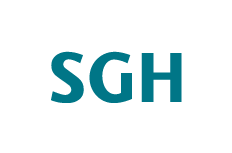 KWESTIONARIUSZ OSOBOWY KANDYDATA NA STUDIA PODYPLOMOWEAPPLICATION FORM FOR POST-GRADUATE STUDIES
Prosimy o wypełnienie formularza na komputerze, dwustronne wydrukowanie i odręczny podpisPlease fill in the application on a computer, print in duplex mode, and sign in ink1. Dane ogólne/General data:Nazwisko/surname:  Imiona/given name(s): imiona rodziców/parents’ first names: nazwisko panieńskie (dla mężatek)/ maiden name (for the married): data urodzenia/date of birth    miejsce urodzenia/place of birth: PESEL (for Polish citizens):………………………………………………………………………..For International students: Nazwa i numer dokumentu potwierdzającego tożsamość (w przypadku braku nr PESEL)/number of ID card or passport………………………………………………………………………………………………………………………………………...Obywatelstwo / citizenship: ………………………………………2. Wykształcenie/Education:nazwa uczelni wyższej/name of university  rok ukończenia/year of graduation.  stopień/study level  nr dyplomu /diploma number 3. Zawód/Profession: 5. Adres zamieszkania/Residence address:ulica/street  miejscowość/place. kod pocztowy/postal code 6. Dane kontaktowe/Contact details:telefon komórkowy/mobile phone  e-mail: Zgodnie z art. 13 Rozporządzenia Parlamentu Europejskiego i Rady (UE) 2016/679  z dnia 27 kwietnia 2016 r. w sprawie ochrony osób fizycznych w związku z przetwarzaniem danych osobowych i w sprawie swobodnego przepływu takich danych oraz uchylenia dyrektywy 95/46/WE (ogólne rozporządzenie o ochronie danych) (Dz. Urz. UE L 119 z 04.05.2016, str. 1, ze zm.), zwanego dalej RODO, Szkoła Główna Handlowa w Warszawie informuje:Administrator danychAdministratorem Pani/Pana danych osobowych jest Szkoła Główna Handlowa w Warszawie z siedzibą przy al. Niepodległości 162, 02-554 Warszawa, zwana dalej Administratorem lub SGH. Inspektor Ochrony Danych Administrator wyznaczył Inspektora Ochrony Danych, z którym można skontaktować się poprzez adres mailowy: iod@sgh.waw.pl,Cele przetwarzania i podstawa prawna przetwarzania Pani/Pana dane osobowe przetwarzane będą w celu przeprowadzenia postępowania rekrutacyjnego na studia podyplomowe w SGH oraz – w przypadku przyjęcia – obsługi procesu studiowania w SGH.Podstawą do przetwarzania Pani/Pana danych osobowych jest art. 6 ust. 1 lit. c RODO (przetwarzanie jest niezbędne do wypełnienia obowiązku prawnego ciążącego na administratorze, art. 6 ust. 1 lit. b RODO (przetwarzanie jest niezbędne do wykonania umowy), art. 6 ust. 1 lit. e RODO (przetwarzanie jest niezbędne do wykonania zadania realizowanego w interesie publicznym) oraz przepisy ustawy z dnia 20 lipca 2018 r. Prawo o szkolnictwie wyższym i nauce (Dz. U. poz. 1668 z późn. zm.).Okres przetwarzania danych osobowych Podane przez Panią/Pana dane osobowe będą przetwarzane przez okres rekrutacji, a następnie przez okres przechowywania dokumentacji finansowo-księgowej i archiwalnej zgodnie z obowiązującymi przepisami. W przypadku przyjęcia na studia podyplomowe, dane osobowe będą przetwarzane zgodnie z tokiem realizacji studiów podyplomowych, a następnie zostaną poddane archiwizacji i będą przechowywane przez 50 lat.Obowiązek podania danych i konsekwencje niepodania danych Podanie danych jest niezbędne w celu wzięcia udziału w postępowaniu rekrutacyjnym na studia podyplomowe w SGH, a w przypadku przyjęcia– obsługi procesu studiowania w SGH. W przypadku niepodania danych, nie będą Państwo mogli uczestniczyć w postępowaniu rekrutacyjnym.Odbiorcy danych W przypadku korzystania przez administratora z usług innych podmiotów, dane osobowe mogą być im ujawnione na podstawie umów powierzenia przetwarzania danych osobowych, a podmioty te będą zobowiązane do zachowania poufności przetwarzanych danych. Pani/Pana dane osobowe będą udostępniane, w związku z prowadzeniem studiów podyplomowych, współorganizatorowi – firmie EY Academy of Business sp. k.Prawa związane z przetwarzaniem Przysługuje Pani/Panu prawo dostępu do treści danych, ich sprostowania, ograniczenia przetwarzania. Przysługuje Pani/Panu prawo do wniesienia sprzeciwu wobec przetwarzania opartego na art. 6 ust. 1 lit. e RODO, z przyczyn związanych z Pani/Pana szczególną sytuacją. Na podstawie Pani/Pana danych osobowych nie będą podejmowane decyzje, które opierają się wyłącznie na zautomatyzowanym przetwarzaniu w rozumieniu art. 22 RODO.Prawo wniesienia skargi do Prezesa Urzędu Ochrony Danych Osobowych Ma Pan/Pani prawo do wniesienia skargi do organu nadzorczego - Prezesa Urzędu Ochrony Danych Osobowych, gdy uzna Pan/Pani, iż przetwarzanie Pana/Pani danych osobowych narusza przepisy RODO.According to Art. 13 of Regulation (EU) 2016/679 of the European Parliament and of the Council of 27 April 2016 on the protection of natural persons with regard to the processing of personal data and on the free movement of such data, and repealing Directive 95/46/EC (General Data Protection Regulation) (Official Journal of the European Union, L 119, 4 May 2016, p. 1 as amended), hereinafter GDPR, SGH Warsaw School of Economics informs:ControllerThe controller of personal data is SGH Warsaw School of Economics with its seat in Warsaw, Al. Niepodległości 162, 02-554, hereinafter referred to as SGH.Data Protection OfficerSGH has designated the Data Protection Officer who can be contacted via e-mail iod@sgh.waw.pl.The purposes and the legal basis of personal data processing Your personal data will be processed for the purposes of the application process for postgraduate studies at SGH and – in case of admission – for the purposes of supporting the process of study at SGH. The legal basis for processing of personal data is point (c) of Art. 6 (1) GDPR (necessity for compliance with a legal obligation), art. 6 (1) point (b) of GDPR (processing is necessary for the performance of a contract, point (e) of Art. (1) GDPR (necessity for the performance of a task carried out in the public interest) and the Act of 20 July 2018 – Law on Higher Education and Science (Journal of Laws [Dz.U.] of 2018 item 1668 as amended). The period for which the personal data will be processedPersonal data will be processed during the application process, and then for the duration of storing of financial and accounting documentation and archiving purposes in accordance with applicable laws. In case of admission, personal data will be processed for the duration of studies and then for archiving purposes for a period of 50 years.Obligation to provide personal data and consequences of failure to provide such dataProviding personal data is necessary for the purposes of participating in the application process for postgraduate studies at SGH and – in case of admission – for the purposes of supporting the process of study at SGH. Failure to provide personal data will prevent you from participation in the application process.The recipients of the personal data If the controller uses the services of other entities, personal data may be disclosed to them on the basis of contracts entrusting the processing of personal data, and these entities will be obliged to preserve the confidentiality of the data being processed. Your personal data will be shared, in relation to postgraduate studies,  with EY Academy of Business sp. k. – co-organiser of the study programme.The rights of data subject You have the right to access and rectify your data or restrict the processing thereof. You have the right to object, on grounds relating to your particular situation, to processing of personal data based on point (e) of Article 6 (1) GDPR. No automated decision-making will be conducted based on your personal data. The right to lodge a complaintYou have the right to lodge a complaint to the President of the Personal Data Protection Office if you consider that the processing of personal data infringes upon GDPR.Data/Date:    					…………………………………………………………..……...	Podpis osoby składającej kwestionariusz/Applicant’s signature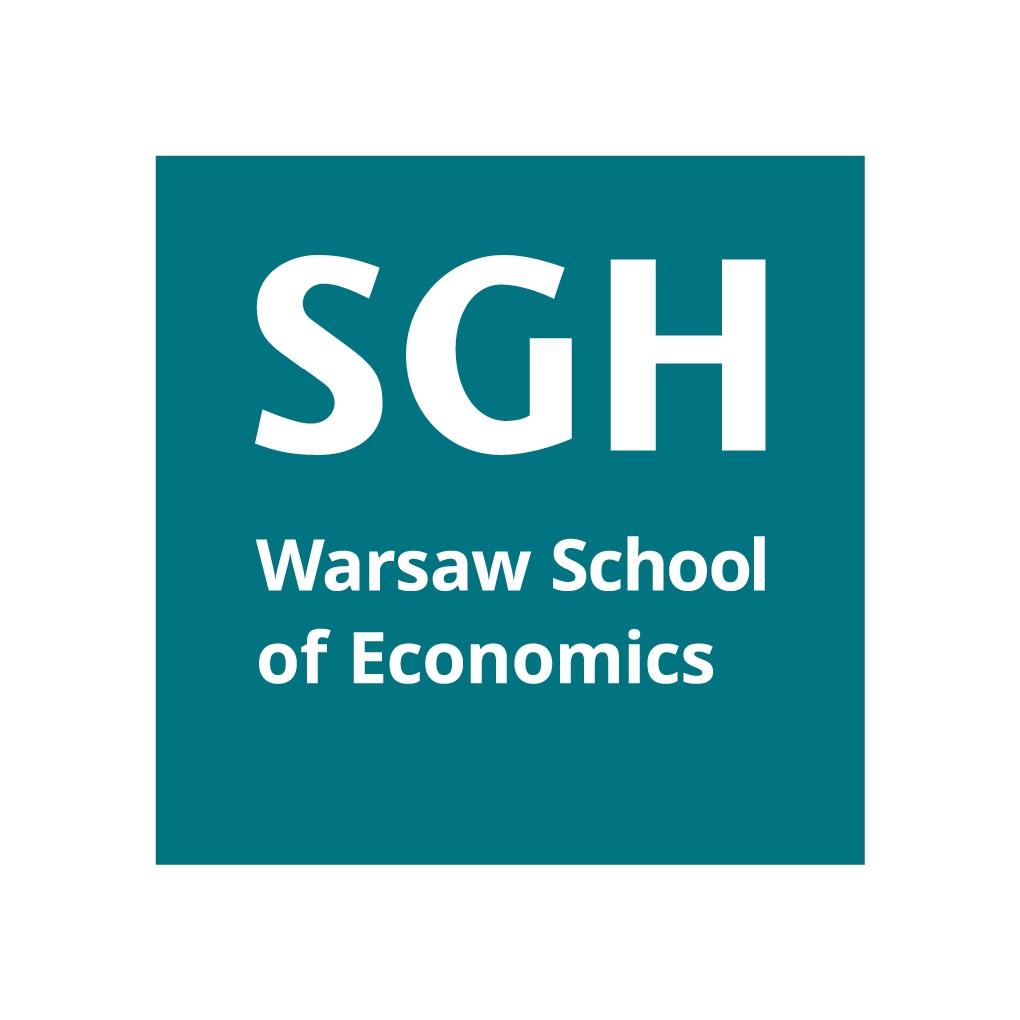 STATEMENTPlease fill in the application on a computer and sign in inkWarsaw,   Given name:  Surname:  Private email address: Phone No. Mailing address Name of post-graduate studies:   Date of beginning of post-graduate studies: Date of completing of post-graduate studies: STATEMENTI, hereby undersigned  give consent for processing by SGH personal data placed above for the following purposes: 	alumni career tracking (e.g. participation in higher Education institutions’ rankings; obligation to Alumni Carter tracking under Article 13a of the Higher Education Act as of 27 July 2005, Journal of Laws No. 164, item 1365 as amended) 	keeping in touch (e.g. Alumni Association, Alumni Reunions)	receiving information on SGH educational and training offer	for formal verification of education history at SGH upon request of recruitment/headhunting agency or admission office (in case of alumnus/alumna participation in the selection process).I, hereby pledge to inform SGH about changes in my contact data.I was informed, that according to Article 24 of the Personal Data Protection Act as of 29 August 1997 (consolidated text: Journal of Laws 2002, No. 101, item 926 as amended) the SGH unit that is processing my personal data is  SGH Collegium of Socio-Economics having its seat at al. Niepodległości 162, and that I have the right to access its contents, amend it and to delete it upon my request.SGH pledges not to share these data with third parties without the consent of the person concerned.				…………………………………………………………..……...	Full signature in writingI, hereby undersigned  do not give consent for processing by SGH personal data placed above for any of the above purposes.…………………………………………………………..……...	Full signature in writingOŚWIADCZENIEProsimy o wypełnienie komputerowo i własnoręczny, czytelny podpisWarszawa,   Imię i nazwisko:   Prywatny adres email: Nr telefonu: Adres korespondencyjny: Nazwa studiów podyplomowych:   Data rozpoczęcia studiów podyplomowych: Data zakończenia studiów podyplomowych: OŚWIADCZENIEJa niżej   wyrażam zgodę na przetwarzanie przez SGH powyższych danych osobowych w celu: 	badania przebiegu kariery zawodowej absolwentów (np. udział w rankingach uczelni wyższych, realizacja obowiązku monitorowania karier zawodowych absolwentów wynikającego z art. 13a ustawy z dnia 27 lipca 2005 r. Prawo o szkolnictwie wyższym Dz. U. Nr 164, poz. 1365 z późn. zmianami 	utrzymywanie kontaktu (np. Klub Absolwentów SGH, zjazdy  absolwentów)	informowania mnie o ofercie edukacyjno-szkoleniowej SGH	potwierdzenia wykształcenia zdobytego w SGH na prośbę podmiotów przeprowadzających rekrutację pracowników (w sytuacji, gdy absolwent bierze udział w procesie rekrutacji).Zobowiązuję się do informowania SGH o zmianach moich danych kontaktowych.   zgodnie z art. 24 ustawy z dnia 29 sierpnia 1997 r. o ochronie danych osobowych (tekst jednolity Dz. Ustaw Dz. U. z 2002 r. Nr 101, poz. 926 z późn. zm.), że miejscem przetwarzania danych osobowych jest Kolegium Ekonomiczno- Społeczne SGH z siedzibą w Warszawie przy al. Niepodległości 162, oraz że mam prawo dostępu do ich treści, ich poprawianie  oraz żądanie ich usunięcia.SGH zobowiązuje się, że dane nie będą udostępniane osobom trzecim bez zgody osoby której dotyczą				…………………………………………………………..……...	czytelny podpisJa niżej    nie wyrażam zgody na przetwarzanie przez SGH danych osobowych w żadnym z powyższych celów.…………………………………………………………..……...	czytelny podpis4. Przebieg pracy zawodowej w ciągu ostatnich 5 lat:    Professional career in the last 5 years4. Przebieg pracy zawodowej w ciągu ostatnich 5 lat:    Professional career in the last 5 years4. Przebieg pracy zawodowej w ciągu ostatnich 5 lat:    Professional career in the last 5 years4. Przebieg pracy zawodowej w ciągu ostatnich 5 lat:    Professional career in the last 5 yearsOkresPeriodNazwa zakładu pracyCompany nameMiejscowość PlaceStanowiskoPosition